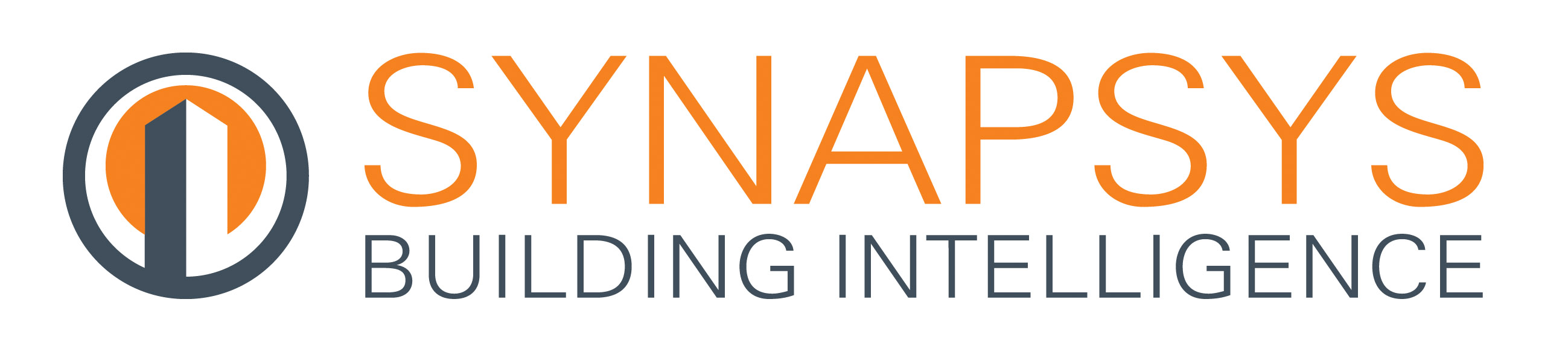 Press Release07 June 2017Interfacing is simple with SIPslice DALI ConverterSynapsys Solutions has launched the SIPslice DALI Converter to provide a simple and efficient way of interfacing a DALI lighting network bus to any lighting application controller, for example, Open Technology LiGO controller.The SIPslice DALI Converter has been designed for receiving and transmitting data via the Digital Addressable Lighting Interface (DALI) network to individual or groups of luminaries, enabling them to switch on or off and dim. Notably, this allows for remote switching and dimming of individual luminaires.The product provides ideal support for building control systems and can interface up to 64 devices using any topology. SIPslice DALI converter is easy to use and install - only a DIN rail mounting is required during the installation process. SIPslice DALI converter provides a maximum 200mA supply for DALI communications over an RS323 or RS485 connection per 300m of DALI Network. Furthermore, the device is resistant to sustained short circuit and requires a 24VDC power supply.

It is also a cost-effective solution for helping to reduce energy usage in commercial buildings and helps comply with Part L of the Building Regulations. Andy Devine, of Synapsys Solutions said: “There is a high demand for better energy control within commercial buildings. With lighting use accounting for up to 20% of energy use within a commercial property, we designed the innovative SIPslice DALI Converter to meet those needs and to allow for an effective contribution to a reduction in energy usage.”http://www.synapsys-solutions.com/Note to editorsSynapsys Solutions offers interfacing, integration and communication solutions for the building controls industry.  The Company creates simple, cost-effective building integration solutions to improve communication and co-ordination between building, plant and equipment. Their systems reveal the operation of a building to its users, helping their customers understand, improve and optimise how their building performs.For further information about Synapsys Solutions please contact Keystone Communications:Tracey Rushton-ThorpeTel: 01733 294524Email: tracey@keystonecomms.co.ukLeandra GravesTel: 01733 294524Email: leandra@keystonecomms.co.uk